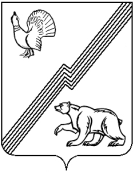 АДМИНИСТРАЦИЯ ГОРОДА ЮГОРСКАХанты-Мансийского автономного округа – Югры ПОСТАНОВЛЕНИЕот_24 декабря 2014_									                   №_7254_Об установлении тарифов на услугимуниципального унитарного предприятия города Югорска «Югорский информационно-издательский центр»В соответствии с решением Думы города Югорска от 26.05.2009 № 51 «О Положении              о порядке принятия решений об установлении тарифов на услуги муниципальных предприятий и учреждений на территории города Югорска», постановлением администрации города Югорска от 06.07.2009 № 1102 «О перечне материалов, необходимых для установления тарифов на услуги муниципальных предприятий и учреждений на территории города Югорска (кроме учреждений культуры)», постановлением администрации города Югорска от 06.07.2009 № 1105 «О способах формирования тарифов на услуги муниципальных предприятий и учреждений на территории города Югорска (кроме учреждений культуры)», Уставом муниципального унитарного предприятия города Югорска «Югорский информационно-издательский центр»:1. Установить тарифы на услуги по изготовлению бланочной и прочей печатной продукции муниципального унитарного предприятия города Югорска «Югорский информационно-издательский центр» (приложение 1).2. Установить предельные максимальные тарифы на услуги по  изготовлению и размещению рекламно-информационных материалов в эфире телеканала «Югорск-ТВ» (приложение 2).3. Установить предельные максимальные тарифы на публикацию  печатных материалов в газете «Югорский вестник» (приложение 3).4. При использовании предельных максимальных тарифов руководствоваться договорными отношениями, обеспечивающими применение единых тарифов для потребителей при равных условиях оказания услуги в пределах установленных максимальных тарифов.5. Признать утратившими силу постановления администрации города Югорска:- от 09.02.2012 № 279 «Об установлении тарифов на услуги муниципального унитарного предприятия города Югорска «Югорский информационно-издательский центр»;- от 22.03.2012 № 640 «О внесении изменений в постановление администрации города Югорска от 09.02.2012 № 279»;- от 17.12.2012 № 3311 «О внесении изменений в постановление администрации города Югорска от 09.02.2012 № 279».6. Опубликовать постановление в газете «Югорский вестник» и разместить                           на официальном сайте администрации города Югорска.7. Настоящее постановление вступает в силу после его  официального опубликования              в газете «Югорский вестник». 8. Контроль за выполнением постановления возложить на  директора-главного редактора муниципального унитарного предприятия города Югорска «Югорский информационно-издательский центр» С.Н. Романовскую. Исполняющий обязанностиглавы администрации города Югорска                                                                         С.Д. ГолинПриложение 1к постановлениюадминистрации города Югорскаот  24 декабря 2014   № 7254ТАРИФЫна услуги по изготовлению бланочной и прочей печатной продукциимуниципального унитарного предприятия города Югорска«Югорский информационно-издательский центр»1. Печатная продукция, изготовленная на ризографе.Формат А4, цена за 1 лист (рублей)Формат А3, цена за 1 лист (рублей)2. Продукция, изготовленная на цветном принтере PHASER 790Цена за 1 лист (рублей)3. Дополнительные услуги (в % от стоимости готовой продукции)*Вальцовка – 10%*Резка листов пополам – 10%*Резка листов на несколько частей – 15%*Скрепление скобами; пружиной - для брошюр, журналов с однотипными листами – 10%*Скрепление скобами; пружиной – для брошюр, журналов, требующих  подбор листов                в определенном порядке – 15%4. Прочие услугиПримечание:За срочность выполнения услуг (до двух дней, в зависимости от объема и сложности заказа) взимается дополнительная плата в размере 50% от стоимости заказа.Приложение 2к постановлениюадминистрации города Югорскаот  24 декабря 2014   № 7254Предельные максимальные тарифына  услуги по изготовлению и размещению рекламно-информационныхматериалов в эфире телеканала «ЮГОРСК-ТВ» Приложение 3к постановлениюадминистрации города Югорскаот  24 декабря 2014   № 7254Предельные максимальные тарифы на публикацию печатных материалов в газете «Югорский вестник»КрасочностьБумагабелая80 г/м2Бумага белая,160 г/м2Бумага белая,200,220 г/м2Бумагацветная80 г/м21+02,012,753,142,321+13,804,564,954,122+03,544,284,673,852+15,336,086,475,652+26,877,618,007,183+05,075,826,215,383+16,877,618,007,183+28,399,149,528,703+39,9210,6711,0610,244+06,597,347,736,914+18,399,149,528,704+29,9210,6711,0610,244+3 11,4612,2012,5911,764+412,9813,7214,1113,29КрасочностьБумага белая80 г/м2Бумага белая,160 г/м2Бумага цветная80 г/м2Бумагабелая200,220 г/м21+02,293,782,924,561+14,155,654,786,422+03,895,384,526,152+15,747,256,378,012+27,348,847,979,613+05,486,976,107,753+17,348,847,979,613+28,9410,439,5711,203+310,5312,0211,1612,804+07,088,577,709,354+18,9410,439,5711,204+210,5312,0211,1612,804+3 12,1313,6212,7614,404+413,7215,2114,3515,99КРАСОЧНОСТЬБумага  белая 80г/м 2 Формат А3Бумага  белая 80г/м 2 Формат А4Бумага белая, 160 г/м 2 Формат А3Бумага белая, 160 г/м 2 Формат А4Бумага цветная80 г/м 2 Формат А3Бумага цветная80 г/м 2 Формат А4Бумага белая 200 г/м 2Формат А3Бумага белая 200 г/м 2Формат А4Полноцветная печать с двух сторон листа84,0042,0086,1043,0585,0542,5386,1043,05Полноцветная печать с одной стороны листа42,0021,0044,1022,0543,0521,5344,1022,05Монохромная черная печать с двух сторон листа33,6016,8034,6517,3334,6517,3335,7017,85Монохромная черная печать с одной стороны листа16,808,4018,909,4517,858,9318,909,45С одной стороны листа полноцветная печать – с другой черная монохромная58,8029,4060,9030,4559,8529,9360,9030,45КРАСОЧНОСТЬБумага  белая 220г/м 2 Формат А3Бумага  белая 220г/м 2 Формат А4Бумага белая250 г/м 2 Формат А3Бумага белая250 г/м 2 Формат А4Полноцветная печать с двух сторон листа86,1043,0587,1543,58Полноцветная печать с одной стороны листа44,1022,0545,1522,58Монохромная черная печать с двух сторон листа35,7017,8536,7518,38Монохромная черная печать с одной стороны листа18,909,4519,959,98С одной стороны листа полноцветная печать – с другой черная монохромная60,9030,4561,9530,98Наименование услугЕд. изм.Стоимость (рублей)Ламинирование 1 листа формата А3 при использовании рулонной пленки1 лист43,05Ламинирование 1 листа формата А4 при использовании рулонной пленки1 лист21,53Ламинирование 1 листа формата А3 при использовании пакетной пленки1 лист36,75Ламинирование 1 листа формата А4 при использовании пакетной пленки1 лист18,38Скрепление пластиковой пружиной d6-9,5мм  1 экз.48,30Скрепление пластиковой пружиной d14мм 1 экз.50,40Скрепление металлической пружиной d9.5мм 1 экз.54,60Скрепление металлической пружиной d12,7мм1 экз.56,70Скрепление металлической пружиной d14мм1экз.58,80Скрепление скобами1 экз.47,25Изготовление прозрачной обложки Ф А4 1 шт.17,85Полноцветная печать самоклеющейся наклейки Ф А41 лист.30,45№ п/пПеречень услугЕдиница измеренияТарифы(рублей)ИзготовлениеИзготовлениеИзготовлениеИзготовление1Изготовление коммерческого фильма1 минута5287,002Изготовление коммерческого фильма с элементами сложности технологического процесса                         (сложно-компонентная съемка, выезд съемочной группы на место проведения съемки, работа                       с архивными материалами, работа с видеоматериалами заказчика, сложность светового решения, озвучивание 1-2 голоса, наложение титров, привлечение большого числа участников съемочного процесса)1 минута6873,003Изготовление статичной заставки (видеообъявление)до 30 секунд1687,004Изготовление динамичной заставкидо 30 секунд3182,005Изготовление слайд-фильмадо 30 секунд 4686,006Изготовление информационно-рекламного роликадо 30 секунд5328,007Изготовление постановочно-рекламного роликадо 30 секунд7934,008Изготовление информационного сюжета                            в программе «Время новостей»до 2-х минут6454,009Видеосъемка простая1 час3456,0010Монтаж материала1 час607,0011Предоставление эфирного времени1 минута1548,0012Размещение объявления не более 50 слов1 выход227,0013Размещение бегущей строки1 слово за 10 выходов39,0014Запись видеоматериала из архива на диск1 диск595,00№ п/пПеречень услугСтоимость(рублей)1Публикация объявлений от граждан частного характера (разовая продажа недвижимости, автомобилей, мебели, вещей, бытовой аппаратуры, поздравления, соболезнования, благодарности, объявления о находках, пропажах, утере документов):1.1черно-белое исполнение1 см210,001.2цветное исполнение1 см212,002Публикация объявлений и рекламы муниципальных учреждений и предприятий, общественных организаций города Югорска2.1черно-белое исполнение1 см210,002.2цветное исполнение1 см212,003Публикация объявлений и рекламы прочих предприятий, организаций города, индивидуальных предпринимателей и иногородних заказчиков, рекламодателей:3.1черно-белое исполнение1 см216,003.2цветное исполнение1 см219,004Дизайн-работы1 час357,005Подготовка авторского рекламного материалалист ф.А35276,00